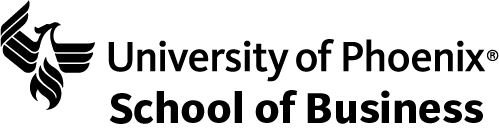 Business Practices Argumentative Essay Grading GuidePHL/320 Version 6Critical Thinking and Decision Making in BusinessCopyrightCopyright © 2016, 2015, 2013, 2012 by University of Phoenix. All rights reserved.University of Phoenix® is a registered trademark of Apollo Group, Inc. in the United States and/or other countries.Microsoft®, Windows®, and Windows NT® are registered trademarks of Microsoft Corporation in the United States and/or other countries. All other company and product names are trademarks or registered trademarks of their respective companies. Use of these marks is not intended to imply endorsement, sponsorship, or affiliation.Edited in accordance with University of Phoenix® editorial standards and practices. Individual Assignment: Business Practices Argumentative EssayPurpose of AssignmentFor this assignment, the student will create an argumentative essay explaining what makes a good business decision. This allows students to use critical thinking in their research to identify the importance of deductive reasoning and inductive reasoning.Resources Required“Writing Argumentative Essays” section in Ch. 3 of the Critical Thinking text.Grading GuideContentMetPartially MetNot MetComments:The student summarized the business situation and the decision.The student discussed why the business decision was good or not good for the business.The student defined the term good for the purpose of the selected business situation.The student identified the premise and conclusion by placing a number in bold at the beginning of the sentence with the word premise or conclusion.  For example: (1, Premise), (2, Premise), (1, Conclusion), (2, Conclusion).Sentences labeled as "1, premise" are premises for the sentence labeled as "1, conclusion."All premises should be labeled for each conclusion in the article. If a sentence is a conclusion and a premise for another conclusion, place two labels.At the end of the paper, identify one example of how you used deductive reasoning and one example of how you used inductive reasoning.The paper is 1,050 words in length.Total AvailableTotal Earned7#/7Writing GuidelinesMetPartially MetNot MetComments:The paper—including tables and graphs, headings, title page, and reference page—is consistent with APA formatting guidelines and meets course-level requirements.Intellectual property is recognized with in-text citations and a reference page.Paragraph and sentence transitions are present, logical, and maintain the flow throughout the paper.Sentences are complete, clear, and concise.Rules of grammar and usage are followed including spelling and punctuation.Total AvailableTotal Earned3#/3Assignment Total#10#/10Additional comments:Additional comments:Additional comments:Additional comments:Additional comments: